Additional file 2: figure 2. Risk of Bias graph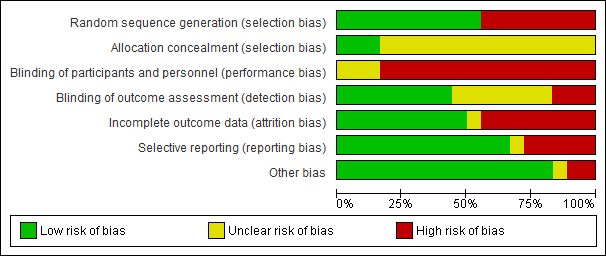 